Projekti „Geneetiliselt muundatud organismide (GMOde) seemnetes esinemise riskide hindamine„ lõpparuanne.Jõgeval,								11. November 2015.a.Projektijuht:                                            Andres Mäe(ees- ja perekonnanimi)Asutus:                                        Eesti Taimekasvatuse Instituut(programmis lubatud taotleja)Projektijuhi kontaktandmed: 671 1560, J. Aamisepa 1, 48309, Jõgeva vald, Eestiandres.mae@etki.ee(telefon, posti ja e-posti aadress)Projektitulemuste lühikokkuvõte: EL maades on GM rapsi kasvatamine keelatud. Projekti eesmärgiks oli võimaliku GMO saaste detekteerimine Eestis kasvatavate erinevate suvirapsi sortide seemnetes. Müüjate/sordiesindajate ja klientide (tootjate) valikul lähtuti põhimõttest, et oleks võimalikult hästi kaetud Eesti erinevad maakonnad ja võimalikult erinevate aretajate sordid. Kogutud seemneproovides analüüsiti kolme erineva transgeeni PAT(SYN), BAR ja EPSPS esinemist Eurofins Gene Scan akrediteeritud laboris. Nimetatud geenide poolt sünteesitavad valgud annavad taimedele resistentsuse erinevate enamkasutatavate herbitsiidide suhtes. Eurofins Gene Scan akrediteeritud laboris tehtud anlüüsid näitasid, et ükski kontrollitud 21 proovist ei sisaldanud ühtegi kolmest eelpool mainitud transgeeni.…………………………………………………………………………………………………(tulemused, soovitused, kuni 600 tähekohta)Projektitulemuste lühikokkuvõte inglise keeles: GM modified canola lines are not approved for cultivation in EU. The main goal of the present project was to test whether the companies who sell rape seeds for cultivation import only GM free seeds. Seeds are the first step of the production chain. Allowing contamination in seeds would eliminate the ability of the whole production chain to stay GMO-free. We tried to include as many as possible rape seeds marketing companies and farmers growing rape with the aim to cover differen rape seed varieties grown in Estonia. PCR based GMO analysis for PAT (SYN), BAR ja EPSPS were done in Eurofins Gene Scan Lab. in Germany. Non of the samples tested did not contain transgenic DNA sequences which are characteristic for the PAT (SYN), BAR ja EPSPS genes.…………………………………………………………………………………………………(tulemused, soovitused, kuni 600 tähekohta)Kogu projektiperioodi finantsaruanne, koos kulude selgitusega: Projekti elluviimiseks tehtavad kulud peavad olema tegevustega otseselt seotud ja elluviimiseks vältimatult vajalikud2 Üldkulud on projekti elluviimisega kaudselt seotud kulud (kontoritarvete ja -tehnika kulud), sealhulgas taristu ülalpidamise kulud (vee, kütte jm kulud) ja amortisatsioonikulu. Üldkulu ei tohi arvestada teistelt teadus- ja arendusasutustelt või laboratooriumitelt tellitud tööde maksumuselt (allhankelt).Projektis esitatud eesmärkide saavutamine (sh kasutatud metoodika):Suvirapsi tootmispõldude valik võimaliku GMO saaste esinemise määramiseks. Valimi saamiseks pöördusime Eestis suvirapsi sortide seemne müüjate ja/või sordi esindajate (AS Baltic Agro, Scandagra Eesti Aktsiaselts, Osaühing ASAT,  AS Oilseeds Trade, AS Dotnuvos Projektai, AGROTRADE OÜ) ja sordi esindajate (Bayer OÜ, Syngenta) poole  palvega esitada 10-15 suvirapsi erinevate sortide kasvatajat/tootjat koos kontaktidega nimetatud projekti täitmiseks. Müüjatele/sordiesindajatele selgitati projekti eesmärki, metoodikat ja nende panustamise vajadust ja viisi telefoni teel ja seejärel emaili teel. Müüjaid/sordiesindajaid palusime klientide (tootjate) esitamisel lähtuda põhimõttest, et oleks võimalikult hästi kaetud Eesti erinevad maakonnad ja võimalikult erinevate aretajate sordid. Kokku saime 43 kliendi kontakti – tootjat ja 22 sorti. Valisime 20 + 1 tootjat lähtudes põhimõttest, et oleksid võimalikult hästi kaetud Eesti erinevad maakonnad (vaata Joonis 1) ja võimalikult erinevate aretajate sordid (vaata Tabel 1). Hiiumaa ja Ida-Virumaa kontakte ei esitatud. Tootjatele helistasime ja selgitasime projekti eesmärki, metoodikat ja nende panustamise vajadust ja viisi, palusime emaili kontakti ja edastasime info ja kontaktnumbrid kirjalikult. Sügisene koristus hilines ilmastiku tõttu ja sellest tulenevalt tegime tootjatele kaks-kolm korda meeldetuletust enne kui proovi sai võtma minna. Proovi võtmine. Proovid võttis PMA volitatud proovivõtja Merike Harjo, ETKI Jõgeva seemnekeskuse müügijuht. M. Harjo kasutas selleks ETKI transporti ja proovivõtu vahendeid. Proovid võeti ISTA rapsi seemneproovide võtmise kohaselt, jagati kolmeks osaks, vajadusel puhastati ja kuivatati (need, mis otse kombaini punkrist võeti, tootja viis otse põllult koristatud saagi kokkuostukohta) ning suleti kleebisega. Üks proovi kordus  säilitatakse tootja juures ja üks proovivõtja ETKI laos. Laborisse saatmiseks mõeldud proovid märgistati proovivõtu lehe järgi anonüümselt ETKI koodi alusel.Laborianalüüsid. Analüüsi teostamiseks valisime Eurofins Gene Scan akrediteeritud labori, kuna analüüside hinnad on seal madalamad kui Soome või Leedu akrediteeritud laborites, samuti on nende poolt teostatavate GMO detekteerimise analüüside valik kõige suurem. Võetud proovidest ühe korduse saatsime Saksamaale Eurofins Gene Scan akrediteeritud laborisse esmalt kvalitatiivseks analüüsimiseks. Labori poolt pakutud analüüsidest valisime paketi/kompleksanalüüsi PGSE7 CanolaScreen HTX. Kompleksanalüüs hõlmab nii automatiseeritud DNA eraldamist kui ka kolme põhilise transgeeni PAT(SYN), BAR ja EPSPS  testimist PCR meetodil, kus kasutatkse vastavate transgeenide suhtes spetsiifilisi praimereid. Nimetatud geenid annavad GM taimedele resistentsuse mitme laialt kasutatava herbitsiidide (“Bialofos”, RoundUp”) suhtes.  Lisaks testitakse PCR meetodil ka NOS terminaator järjestuse olemasolu, mis lisatakse kõikidele taime genoomi viidud transgeenidele, et blokeerida transgeeni ees oleva promootori mõju insertsiooniga külgnevates piirkondades lokaliseeruvate geenide ekspressioonile.Uuringu tulemused: Kuna majanduslikku tähtsust omavate GM rapsi sortide genoomi on viidud just herbitsiidiresistentsust määravad transgeenid PAT(SYN), BAR ja/või EPSPS, siis olid Eurofins Gene Scan akrediteeritud labori paketi PGSE7 CanolaScreen HTX (transgeenide kvalitatiivne testimine) raames tehtavate analüüside valik piisav. Eurofins Gene Scan akrediteeritud labori poolt saadud tulemused (vaata Tabel 2 ja lisatud analüüsi protokollid) näitasid, et üheski analüüsiks saadetud rapsiseemne proovis ei tuvastatud transgeeni(de) olemasolu. Sellest tulenevalt võib teha kindla järelduse, et Eestis suvirapsi sortide seemne müüjate ja/või sordi esindajad ei ole tootjatele tarninud GM reostusega/lisandiga rapsi seemneid. Projekti eluviimiseks kasutatud töökohtade arv, tööülesannete kirjeldus ja jaotus uurimisgrupi liikmete vahel:Andres Mäe, ETKI vanemteadur. Akrediteeritud laboritega suhtlemine, selgitamaks nende poolt teostatavate analüüside võimalusi ja maksumust. Saadud tulemuste analüüs ja aruande vormistamine.Pille Ardel, ETKI asedirektor. Suvirapsi tootjate kaardistamine, valik, proovivõtu kokkuleppimine, meeldetuletused telefoni ja e-posti teel.Merike Harjo, ETKI Jõgeva seemnekeskuse müügijuht, PMA volitatud seemneproovivõtja. Suvirapsi tootjatega suhtlemine, proovide kogumine maakondadest, proovivõtmine, proovivõtu dokumentide vormistamine, vajadusel proovi puhastamine ja kuivatamine, pakendamine ja saatmine.Projektiga seotud taristu kasutamine projekti elluviimisel: Üks kogutud proovide kordus  säilitamine proovivõtja ETKI laos.…………………………………………………………………………………………………Soovitused ja ettepanekud: Tulevikus võiks kaaluda GMO saaste esinemise määramiseks võtta analüüsiks seemneid suvirapsi sortide seemne müüjatelt ja/või sordi esindajatelt. Sellega oleks välistatud GMO saastega seemnete sattumine klientidele (tootjatele) ja sealt edasi põldudele. Seega jääksid ära ka probleemid, kuidas koguda põldudelt GMO saastusega  taimemass ja ka selle hävitamisega kaasnevad probleemid (lihtsam on kõrvaldada saastunud seemned, mis paiknevad pakitult laos).……………………………………………………………………………………………………………………………………………………………………………………………………Muud olulised asjaolud: …………………………………………………………………………………………………………………………………………………………………………………………… Direktor: Mati Koppel					Vanemteardur: Andres MäeEesti Taimekasvatuse Instituut				Eesti Taimekasvatuse InstituutTabel 1. Tootjad seireproovide võtmiseksTabel 2. Analüüsitud seireproovid.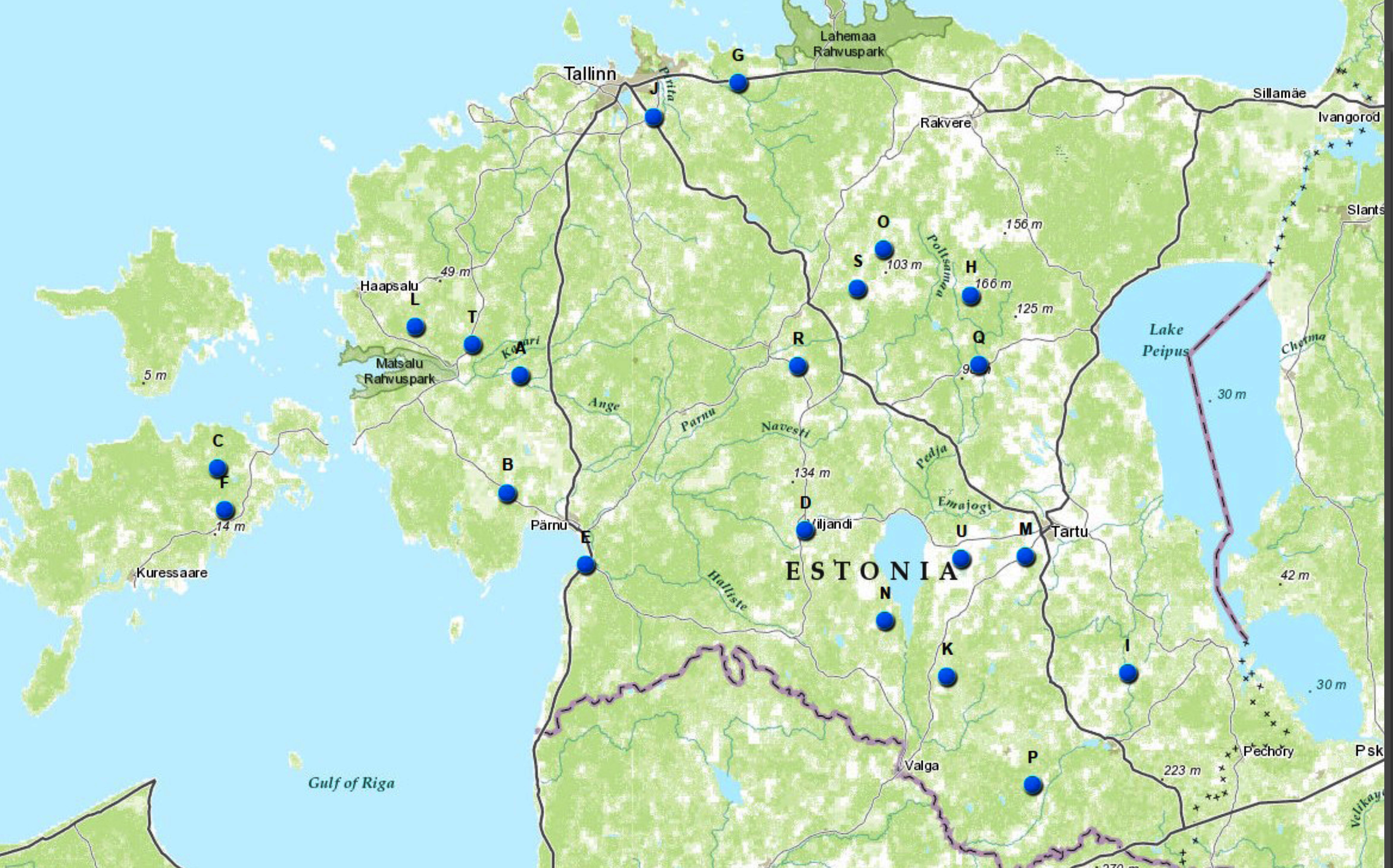 Joonis 1. Proovivõtu kohad suvirapsi GMO saaste esinemise määramiseks. A. Andruse talu, B. Põhara Agro OÜ, C. Rauni POÜ, D. Sakala Põldur OÜ, E. OÜ Weiss,    F. Andres Kurgpõllu Jaagu talu, G. Saunja-Sassi talu FIE, H. Ants Lutsepp Pähklamäe talu,      I. Peri PMÜ, J. Põllutehnika OÜ, K. Uuela Talu, L. Fazenda OÜ, M. Agromax OÜ,              N. Suislepa Vili OÜ, O. Karinu PM OÜ, P. Mati Lindpere FIE, Q. Perevara AS, R. Estonia OÜ, S. AS Peetri Põld ja Piim, T. Reinu-Einari OÜ, U. Viljameister OÜ.KululiikPeriood:1.07-16.11Periood … KOKKUPersonalikulud, puhkusetasu32003200töövõtulepingu alusel makstud tasud00palga ja töötasuga seotud maksud10881088transpordikulu300300lähetuskulud0hoonete, maa, vahendite, teadusaparatuuri, instrumentide, seadmete, inventari ostmise, liisimise, kaasajastamise, paigalduse kulud0teadusaparatuuri, instrumentide, seadmete, inventari hoolduskulud531.6531.6lepingulise teadustegevuse, välistest allikatest ostetud, litsentsitud teadmiste ja patentide kulud00ostetud tööde (analüüside) kulud40324032muud tegevuskulud600600tarkvaralitsentsid, juurdepääsumaksud00erialaspetsiifilise tarkvara kulud00üldkulud430430käibemaks806.4806.4KOKKU1098810988Jrk nrTarnijaSordinimiSordi omanik*MaakondTootja nimi1AS Oilseeds TradeHerosBayer CropScience AGRaplamaaAndruse talu2AS Oilseeds TradeKalderaNorddeutsche Pflanzenzucht Hans-Georg Lembke KGPärnumaaPõhara Agro OÜ3AS Oilseeds TradeSW LandmarkKWS Saat AGSaaremaaRauni POÜ4AS Baltic AgroFenjaW. von Borries-Eckendorf GmbH & Co. KGViljandimaaSakala Põldur OÜ5AS Baltic AgroBuilderBayer CropScience AGPärnumaaOÜ Weiss6Dotnuvos Projektai ASMakroNorddeutsche Pflanzenzucht Hans-Georg Lembke KGSaaremaaAndres Kurgpõllu Jaagu talu7Dotnuvos Projektai ASMakroNorddeutsche Pflanzenzucht Hans-Georg Lembke KGHarjumaaSaunja-Sassi talu FIE8Dotnuvos Projektai ASLennonLantmännen ek förLääne-VirumaaAnts Lutsepp Pähklamäe talu9Dotnuvos Projektai ASMosaik Lantmännen ek förPõlvamaaPeri PMÜ10Dotnuvos Projektai ASDoktrinNorddeutsche Pflanzenzucht Hans-Georg Lembke KGHarjumaaPõllutehnika OÜ11Dotnuvos Projektai ASGriffinJohn Turner Seed DevelopmentsValgamaaUuela Talu 12Scandagra Eesti ASMajongLantmännen SW Seed ABLäänemaaFazenda OÜ13Scandagra Eesti ASMajongLantmännen SW Seed ABTartumaaAgromax OÜ14Scandagra Eesti ASMajongLantmännen SW Seed ABViljandimaaSuislepa Vili OÜ15Scandagra Eesti ASRolloLantmännen ek förJärvamaaKarinu PM OÜ16Scandagra Eesti ASSvintoSvalöf Weibull ABVõrumaaMati Lindpere FIE17Asat OÜProximoNorddeutsche Pflanzenzucht Hans-Georg Lembke KGJõgevamaaPerevara AS18Agrotrade OüSW LandmarkKWS Saat AGJärvamaaEstonia OÜ19Agrotrade OüPilaniLantmännen ek förJärvamaa AS Peetri Põld ja Piim20Agrotrade OüTamarinLantmännen ek förLäänemaaReinu-Einari OÜ21Agrotrade OüMagmaNorddeutsche Pflanzenzucht Hans-Georg Lembke KGTartumaaViljameister OÜJrk nrTarnijaSordinimiSordi omanik*Tootja nimiAalüüsi nr.1AS Oilseeds TradeHerosBayer CropScience AGAndruse taluGMO 69-122AS Oilseeds TradeKalderaNorddeutsche Pflanzenzucht Hans-Georg Lembke KGPõhara Agro OÜGM0 69-173AS Oilseeds TradeSW LandmarkKWS Saat AGRauni POÜGMO 69-154AS Baltic AgroFenjaW. von Borries-Eckendorf GmbH & Co. KGSakala Põldur OÜGMO 69-205AS Baltic AgroBuilderBayer CropScience AGOÜ WeissGMO 69-196Dotnuvos Projektai ASMakroNorddeutsche Pflanzenzucht Hans-Georg Lembke KGAndres Kurgpõllu Jaagu taluGM0 69-167Dotnuvos Projektai ASMakroNorddeutsche Pflanzenzucht Hans-Georg Lembke KGSaunja-Sassi talu FIEGMO 69-048Dotnuvos Projektai ASLennonLantmännen ek förAnts Lutsepp Pähklamäe taluGMO 69-019Dotnuvos Projektai ASMosaik Lantmännen ek förPeri PMÜGMO 69-1010Dotnuvos Projektai ASDoktrinNorddeutsche Pflanzenzucht Hans-Georg Lembke KGPõllutehnika OÜGMO 69-0511Dotnuvos Projektai ASGriffinJohn Turner Seed DevelopmentsUuela TaluGMO 69-0812Scandagra Eesti ASMajongLantmännen SW Seed ABFazenda OÜGMO 69-1413Scandagra Eesti ASMajongLantmännen SW Seed ABAgromax OÜGMO 69-0214Scandagra Eesti ASMajongLantmännen SW Seed ABSuislepa Vili OÜGMO 69-1815Scandagra Eesti ASRolloLantmännen ek förKarinu PM OÜGMO 69-2116Scandagra Eesti ASSvintoSvalöf Weibull ABMati Lindpere FIEGMO 69-0917Asat OÜProximoNorddeutsche Pflanzenzucht Hans-Georg Lembke KGPerevara ASGMO 69-0618Agrotrade OüSW LandmarkKWS Saat AGEstonia OÜGMO 69-1119Agrotrade OüPilaniLantmännen ek förAS Peetri Põld ja PiimGMO 69-0320Agrotrade OüTamarinLantmännen ek förReinu-Einari OÜGMO 69-1321Agrotrade OüMagmaNorddeutsche Pflanzenzucht Hans-Georg Lembke KGViljameister OÜGMO 69-07